УПРАВЛЕНИЕ ФЕДЕРАЛЬНОЙ СЛУЖБЫ ПО НАДЗОРУ В СФЕРЕ ЗАЩИТЫ ПРАВ ПОТРЕБИТЕЛЕЙ И БЛАГОПОЛУЧИЯ ЧЕЛОВЕКА ПО МУРМАНСКОЙ ОБЛАСТИ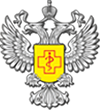 ВНИМАНИЕ РАБОТОДАТЕЛЕЙ: COVID-19 - меры по профилактике новой коронавирусной инфекцииФедеральная служба по надзору в сфере защиты прав потребителей и благополучия человека (Роспоребнадзор) в целях недопущения распространения новой коронавирусной инфекции (COVID-19) рекомендует руководителям организаций независимо от организационно – правовой формы и формы собственности в целях недопущения распространения новой коронавирусной инфекции (COVID-19) среди работниковI. Обеспечить соблюдение следующих профилактических мер:1.    при входе работников в организацию (предприятие) - возможность обработки рук кожными антисептиками, предназначенными для этих целей (в том числе с помощью установленных дозаторов), или дезинфицирующими салфетками с установлением контроля за соблюдением этой гигиенической процедуры;2.    контроль температуры тела работников при входе работников в организацию (предприятие), и в течение рабочего дня (по показаниям), с применением аппаратов для измерения температуры тела бесконтактным или контактным способом (электронные, инфракрасные термометры, переносные тепловизоры) с обязательным отстранением от нахождения на рабочем месте лиц с повышенной температурой тела и с признаками инфекционного заболевания;3.    контроль вызова работником врача для оказания первичной медицинской помощи заболевшему на дому;4.    контроль соблюдения самоизоляции работников на дому на установленный срок (14 дней) при возвращении их из стран, где зарегистрированы случаи новой коронавирусной инфекции (COVID-19);5.    информирование работников о необходимости соблюдения правил личной и общественной гигиены: режима регулярного мытья рук с мылом или обработки кожными антисептиками - в течение всего рабочего дня, после каждого посещения туалета;6.    качественную уборку помещений с применением дезинфицирующих средств вирулицидного действия, уделив особое внимание дезинфекции дверных ручек, выключателей, поручней, перил, контактных поверхностей (столов и стульев работников, орг.техники), мест общего пользования (комнаты приема пищи, отдыха, туалетных комнат, комнаты и оборудования для занятия спортом и т.гь), во всех помещениях - с кратностью обработки каждые 2 часа;7.    наличие в организации не менее чем пятидневного запаса дезинфицирующих средств для уборки помещений и обработки рук сотрудников, средств индивидуальной защиты органов дыхания на случай выявления лиц с признаками инфекционного заболевания (маски, респираторы);8.    регулярное (каждые 2 часа) проветривание рабочих помещений;9.    применение в рабочих помещениях бактерицидных ламп, рециркуляторов воздуха с целью регулярного обеззараживания воздуха (по возможности).II. Рекомендуется также ограничить:1.    любые корпоративные мероприятия в коллективах, участие работников в иных массовых мероприятиях на период эпиднеблагополучия;2.    направление сотрудников в командировки, особенно в зарубежные страны, где зарегистрированы случаи заболевания новой коронавирусной инфекцией (COVID-19);3.    при планировании отпусков воздержаться от посещения стран, где регистрируются случаи заболевания новой коронавирусной инфекции (COVID-19).III. В зависимости от условий питания работников:3.1. При наличии столовой для питания работников:3.1.1. обеспечить использование посуды однократного применения с последующим её сбором, обеззараживанием и уничтожением в установленном порядке;3.1.2. при использовании посуды многократного применения - её обработку желательно проводить на специализированных моечных машинах в соответствии с инструкцией по её эксплуатации с применением режимов обработки, обеспечивающих дезинфекцию посуды и столовых приборов при температуре не ниже 65 град.С в течение 90 минут или ручным способом при той же температуре с применением дезинфицирующих средств в соответствии с требованиями санитарного законодательства.3.2. При отсутствии столовой:3.2.1. запретить приём пищи на рабочих местах, пищу принимать только в специально отведенной комнате - комнате приема пищи;3.2.2. при отсутствии комнаты приёма пищи, предусмотреть выделение помещения для этих целей с раковиной для мытья рук (подводкой горячей и холодной воды), обеспечив его ежедневную уборку с помощью дезинфицирующих средств.Важно:При поступлении запроса из Управления Роспотребнадзора по Мурманской области или территориальных органов Роспотребнадзора других регионов незамедлительно представлять информацию о всех контактах заболевшего новой коронавирусной инфекцией (COVID-19) в связи с исполнением им трудовых функций, обеспечить проведение дезинфекции помещений, где находился заболевший.http://51.rospotrebnadzor.ru/content/809/50781/